ПаспортСтолик установочныйдля пластин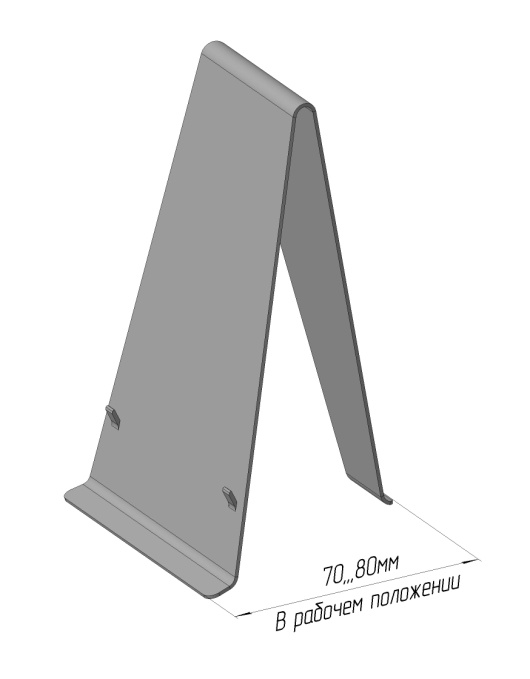 Столик установочный предназначен для установки пластин в камере для опрыскивания. Обрабатываемая пластина устанавливается на выступах столика и помещается внутрь камеры.Размеры установочного столика, мм:65х92х135Материал:нержавеющая стальИзготовитель: ООО "ИМИД"350072 г. Краснодар, ул. Солнечная, д. 10
(заезд с ул. Тополиная аллея, д.10)Телефоны:+7(861)252-04-81
+7(861)252-04-02Email: info@sorbfil.comШтамп ОТК